CONSENT TO WALK HOME UNACCOMPANIED –SUMMER TERM 2023WEEK COMMENCING 17TH APRIL – WEEK ENDING 28TH JULY 2023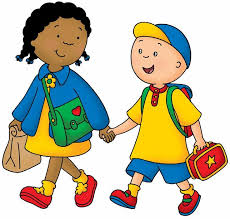 If you would like your child to walk home unaccompanied in the Summer term, we require three points of contact.I give permission for my child/children:                              to walk home unaccompanied.Contact 1 (Name)                                            Telephone No’s: Contact 2 (Name 2)                                         Telephone No’s: Contact 3 (Name)                                            Telephone No’s